HALLOWEENSrdečně zveme děti a jejich rodiče na školní HALLOWEENSKOU PÁRTYDne 31.10.2019 ve škole, školní zahradě (dle počasí).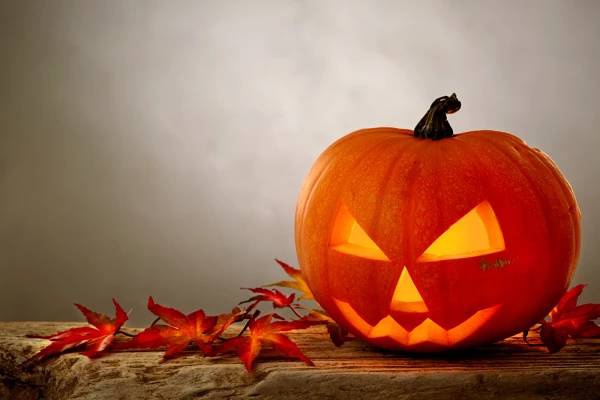 Program:Ráno před školou odevzdání doma vyrobené halloweenské dýně, přiřazení čísla do soutěže.Výuka dle rozvrhu s halloweenským nádechem.Odpolední družina – téma halloween.V 16:00 hod. Zahájení halloweenské párty. Hlasování rodičů o nejhezčí dýni. Vyhodnocení halloweenské komise nej…. dýně. Vyhodnocení rodičovského hlasování.Zábava pro všechny zúčastněné.	V 17:00 hod. průvod s lampiony.Masky vítány u dětí i rodičů.Těšíme se na Vás -  halloweenský tým ZŠ a MŠ Stará Ves